БІЛОЦЕРКІВСЬКА МІСЬКА РАДАКИЇВСЬКОЇ ОБЛАСТІР І Ш Е Н Н Явід 29 червня 2017р.								№ 1010-34-VIIПро надання дозволу на  розроблення технічної документаціїіз землеустрою щодо поділу земельної ділянки комунальної власностітовариству з обмеженою відповідальністю «ДСЛ Компанія»,товариству з обмеженою відповідальністю «ІТО-ПРОДАКШН»Розглянувши заяву юридичних осіб, протокол постійної комісії з питань  земельних відносин та земельного кадастру, планування території, будівництва, архітектури, охорони пам’яток, історичного середовища та благоустрою від 30 травня 2017 року  № 87, відповідно до ст. 12, 79-1, 122,123, Земельного кодексу України, ст. 56 Закону України «Про землеустрій», ч. 5 ст. 16 Закону України «Про Державний земельний кадастр», пункту 34 частини 1 ст. 26 Закону України «Про місцеве самоврядування в Україні»,  міська рада вирішила:1. Надати дозвіл на розроблення технічної документації із землеустрою щодо поділу земельної ділянки комунальної власності площею 1,0773 га з кадастровим номером: 3210300000:02:004:0075 за адресою: вулиця Фастівська, 23, на дві окремі земельні ділянки: площею 1,0162 га та площею 0,0611 га,  без зміни їх цільового призначення для подальшої державної реєстрації земельних ділянок.         1.1 Роботи з розроблення технічної документації із землеустрою щодо поділу земельної ділянки провести землекористувачам – товариству з обмеженою відповідальністю «ДСЛ Компанія», товариству з обмеженою відповідальністю «ІТО-ПРОДАКШН»          2. Контроль за виконанням цього рішення покласти на постійну комісії з питань  земельних відносин та земельного кадастру, планування території, будівництва, архітектури, охорони пам’яток, історичного середовища та благоустрою.Міський голова                                                                                                          Г.А. Дикий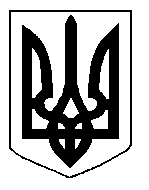 